UMW / IZ / PN – 42/20				                     		      Wrocław, 10.04.2020 r.NAZWA POSTĘPOWANIA Zaprojektowanie i wykonanie robót budowlanych dla zadania: przebudowa i remont budynku użyteczności publicznej, dawnej Katedry i Kliniki Nefrologii Pediatrycznej Akademii Medycznej we Wrocławiu, położonego przy ul. Marii Curie-Skłodowskiej 50-52 we Wrocławiu (w systemie zaprojektuj – wybuduj).Informacja z otwarcia ofertBezpośrednio przed otwarciem ofert Zamawiający podał kwotę, jaką zamierza przeznaczyć na sfinansowanie zamówienia, która wynosi brutto:8.573.580,00 PLNKryteria oceny ofert: Cena realizacji przedmiotu zamówienia – 60 %,Okres gwarancji – 20 %.Doświadczenia zawodowe Kierownika budowy - 15 %,Termin realizacji przedmiotu zamówienia - 5 %,Oferty złożyli następujący Wykonawcy, wymieni w Tabeli: Warunki płatności – zgodnie z treścią Siwz.Z upoważnienia Rektora UMWKierownik Zespołu ds. Zamówień Publicznych/-/mgr Monika Komorowska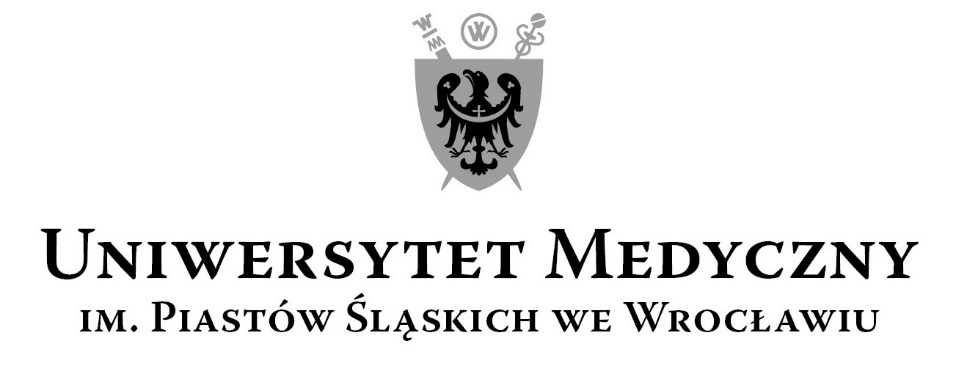 50-367 Wrocław, Wybrzeże L. Pasteura 1Dział ds. Zamówień Publicznych UMWUl. Marcinkowskiego 2-6, 50-368 Wrocławfax 71 / 784-00-45e-mail: violetta.burzynska-oskroba@umed.wroc.pl 50-367 Wrocław, Wybrzeże L. Pasteura 1Dział ds. Zamówień Publicznych UMWUl. Marcinkowskiego 2-6, 50-368 Wrocławfax 71 / 784-00-45e-mail: violetta.burzynska-oskroba@umed.wroc.pl NrWykonawcy, adresCena realizacji przedmiotu zamówienia w PLNTermin realizacji przedmiotuzamówieniaOkres gwarancjiPrzedsiębiorstwo Budowlano-Konserwatorskie CASTELLUM Sp. z o.o.Ul. Świdnicka 3150-066 Wrocław9.195.480,0016 miesięcy72 miesiąceDemiurgUl. Górnicza 2/143a60-107 Poznań12.890.400,0018 miesięcy60 miesiąceDEFERO Sp. z o.o.Wojska Polskiego 102 lok. 112
98-200 Sieradz7.989.614,5916 miesięcy72 miesiąceKONSORCJUM FIRM:Lider konsorcjum:Przedsiębiorstwo Budowlane SAWREM Sp. z o.o. sp.k. ul. gen. Grota – Roweckiego 115B, 52-232 WrocławPartner konsorcjum: Przedsiębiorstwo Budowlane SAWREM Sp.c. Danuta Sawińska, Tomasz Sawiński ul. Koskowicka 10, 59-220 Legnica10.039.217,9316 miesięcy72 miesiącePrzedsiębiorstwo Budowlane "Maxbud" ABJ Sp. z o.o.Bystrzycka 89
54-215 Wrocław8.350.101,0016 miesięcy72 miesiąceObis2 Andrzej ŚlązakRybnicka 64
52-016 Wrocław9.790.000,0116 miesięcy72 miesiącePRE-FABRYKAT Sp. z o.o.Miłków, ul. Brzezie Karkonoskie 2
58-540 Karpacz10.455.000,0016 miesięcy72 miesiąceAWM Budownictwa S.AUl. Legnicka 46A53-674 Wrocław8.361.540,0016 miesięcy72 miesiące